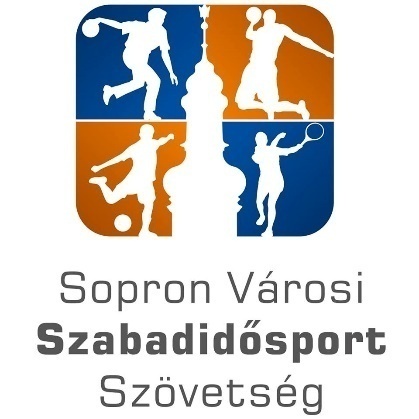 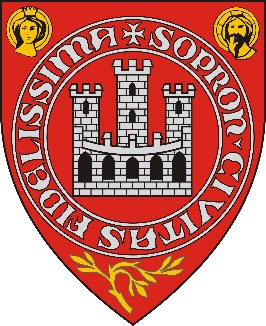 XXXIII. SOPRONI FÉRFI KISPÁLYÁS LABDARÚGÓ TORNA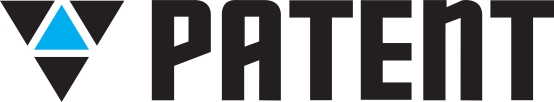 KUPA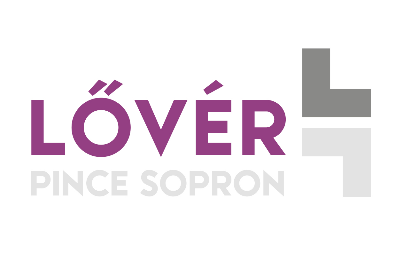 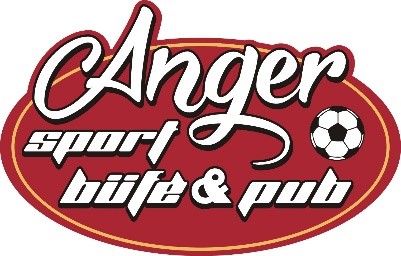 SOPRON2020. augusztus 22.www.sopronszabadidosport.huszabadidosport@svszsz.huwww.facebook.com/svszsz/XXXIII. SOPRONI FÉRFI KISPÁLYÁS LABDARÚGÓ TORNAPATENT KUPAA Szervező Bizottság 16 csapat nevezését fogadta el.A csapatokat négy négyes csoportba sorsoltuk.Az első körben körmérkőzésekre kerül sor a csoportokon belül.A négy csoport 1. és 2. helyezettje bejut a legjobb nyolc csapat közé és egyenes kieséses rendszerben döntik el a helyezéseket a kupán a forgatókönyv kiírása szerint.Helyezések eldöntése a csoportmérkőzéseken: 		    győzelem 3 pont, döntetlen 1 pont, vereség 0 pont 		- szerzett pontok száma, azonos pontszámnál:	 				két csapat esetén: 	- egymás elleni eredmény 						- összes mérkőzés gólkülönbsége 						- összes mérkőzésen rúgott több gól						- sorsolás			több csapat esetén: 	- csak az érintett csapatok egymás elleni mérkőzéseinek			        			   eredményeit kell figyelembe venni 						- szerzett pontok száma 						- gólkülönbség 						- több rúgott gól						- összes mérkőzés gólkülönbsége 						- összes mérkőzésen rúgott több gól						- sorsolásKékfrankos Kupa lebonyolítása:A legjobb négy csapat közé nem jutók a vigaszágon folytatják tovább a játékot a Lővér Kékfrankos Kupáért a forgatókönyv kiírása szerint.Kékfrankos Kupán a csapatok direkt kieséses formában játszanak. Játékidő: 2 x 15 perc. A Patent Kupán és Kékfrankos Kupán a mérkőzések pontosan a kiírt időpontban kezdődnek. Várakozási idő nincs!Mérkőzések helyszíne:	Anger-réti Sporttelep - Balfi utca 156.XXXIII. SOPRONI FÉRFI KISPÁLYÁS LABDARÚGÓ TORNAPATENT KUPAFontosabb szabályok:
Játékidő:		2×15 perc – közte 3 perc pihenővel Játékosok száma:	A csapatok a torna kezdetén 16 játékost jelölhetnek, akik közül a pályán egyszerre 6 fő szerepelhet (l kapus + 5 mezőnyjátékos).Felszerelés:	A csapatnak egységes színű, lehetőség szerint számozott felsőrészt kell viselnie a mérkőzésen. Kapus játéka:	Kapukidobásból (kirúgásból) nem érhető el közvetlenül gól. Amennyiben a labda játékban van, a kapus gólt dobhat vagy rúghat, tehát büntetlenül átdobhatja a másik térfélre is a labdát!A csere végrehajtása:	Cserét végre lehet hajtani a cserezónában, ha a labda játékban és játékon kívül van egyaránt (kivéve a kapus cseréjét, ott csak ha áll a játék és bejelentették a játékvezetőnek).Szabadrúgás:	A sorfalnak 5 méterre kell a letett labdától állnia. A támadó játékosok 1 méternél közelebb nem mehetnek a sorfalhoz.Bedobás:	Bedobással kell folytatni a játékot, ha a labda teljes terjedelmével, akár a földön, akár a levegőben elhagyja a játékteret az oldalvonal mentén.Büntetőrúgás:		Büntetőrúgás (7 méteres) esetén nincs kipattanó labda.Szöglet (sarok)rúgás:	Az ellenfél játékosainak a letett labdától legalább 3 méterre kell állnia.
Kiállítások:	A sárga kártyás kiállítás (2 perces kis büntetés) letelte után, bárki visszatérhet a pályára a benevezett játékosok közül.A sárga kártyával kiállított játékos visszatérhet a pályára, amennyiben csapata gólt kap a kiállítás alatt!Páros kiállításnál (mindkét csapatból egy-egy fő) ez a lehetőség nem áll fenn, ott le kell tölteni a 2 percet a kiállított játékosoknak!Amennyiben egy játékos megkapja második sárga kártyáját, utána piros kártyát kell felmutatni neki, ami után sem ő, sem másik csapattársa nem mehet vissza a játéktérre, mert véglegesen lett kiállítva.A csapata létszámhiányosan kell, hogy befejezze a mérkőzést!Abban az esetben, ha a cserezónában tartózkodó játékos (aki a névsoron szerepel) olyan szabálysértést követ el, amiért sárga vagy piros kártyás büntetésben részesül, a pályán lévő játékosok közül kell a büntetés időtartamát letölteni.a mérkőzéseken mindenki saját felelősségére vesz részt, orvosi igazolás nem szükségesa mérkőzéseken csak sima talpú illetve hernyótalpas cipőben lehet szerepelni, gumi és éles stoplis cipő használata Tilos!két csapat egyforma színű mez esetén mindig az elöl álló (pályaválasztó) csapatnak kell az ellenféltől eltérő színű mezről gondoskodniaaz első mérkőzés elött leadott névsoron változtatni nem lehet XXXIII. SOPRONI FÉRFI KISPÁLYÁS LABDARÚGÓ TORNAPATENT KUPACsoportbeosztások:1. csoport							2. csoport	Aramis Maradék			Sopron			Hegyvidék SE		BudapestTeamgeist FC			Sopron			City Coffee Sopron	SopronTekere				Tatabánya		Boldizsár		KistarcsaLa Coruna				Székesfehérvár	Elektro Time Sopron	Sopron3. csoport							4. csoportBezzegh Kert			Gyöngyös		Partizán Beokád 	BudapestSopronkőhidai Fegyház és Börtön Sopronkőhida		Próbajáték    		Tatabánya	Szemérem Ajax			Budapest    		Camel - Team		SopronSportiszoda				Sopron			Nemcsakinnijöttek	Komárom
www.sopronszabadidosport.huszabadidosport@svszsz.huwww.facebook.com/svszsz/XXXIII. SOPRONI FÉRFI KISPÁLYÁS LABDARÚGÓ TORNAPATENT KUPA2020. augusztus 22. (szombat)Csoportmérkőzések9:301.p. 1.cs. 	Aramis Maradék			- 	Teamgeist FC		2.p. 1.cs. 	Tekere					- 	La Coruna	3.p. 2.cs. 	Hegyvidék SE				- 	City Coffee Sopron		4.p. 2.cs. 	Boldizsár				- 	Elektro Time Sopron10:051.p. 3.cs. 	Bezzegh Kert				- 	Sopronkőhidai Fegyház és Börtön 2.p. 3.cs. 	Szemérem Ajax			- 	Sportiszoda	3.p. 4.cs. 	Partizán Beokád			- 	Próbajáték4.p. 4.cs. 	Camel - Team				- 	Nemcsakinnijöttek	10:40 1.p. 1.cs. 	Tekere					- 	Aramis Maradék2.p. 1.cs. 	La Coruna				- 	Teamgeist FC	3.p. 2.cs. 	Boldizsár				- 	Hegyvidék SE4.p. 2.cs. 	Elektro Time Sopron			- 	City Coffee Sopron11:151.p. 3.cs. 	Szemérem Ajax			- 	Bezzegh Kert2.p. 3.cs. 	Sportiszoda				- 	Sopronkőhidai Fegyház és Börtön3.p. 4.cs. 	Camel – Team				- 	Partizán Beokád 4.p. 4.cs. 	Nemcsakinnijöttek		 	- 	Próbajáték11:501.p. 1.cs. 	Aramis Maradék			- 	La Coruna2.p. 1.cs. 	Teamgeist FC				- 	Tekere3.p. 2.cs. 	Hegyvidék SE				- 	Elektro Time Sopron4.p. 2.cs. 	City Coffee Sopron			- 	Boldizsár12:25 1.p. 3.cs. 	Bezzegh Kert				- 	Sportiszoda2.p. 3.cs. 	Sopronkőhidai Fegyház és Börtön	- 	Szemérem Ajax 3.p. 4.cs.	Partizán Beokád			- 	Nemcsakinnijöttek4.p. 4.cs. 	Próbajáték				- 	Camel - Team13:00 - 14:00 óráig ebédszünetet tartunk!www.sopronszabadidosport.huszabadidosport@svszsz.huwww.facebook.com/svszsz/Kékfrankos Kupa8 közé jutásért14:001.p. 1.m. 	1. cs. 3.				- 	2. cs. 4.2.p. 2.m. 	2. cs. 3.				- 	1. cs. 4.   3.p. 3.m. 	3. cs. 3.				- 	4. cs. 4.4.p. 4.m. 	4. cs. 3.				- 	3. cs. 4.Patent Kupa4 közé jutásért14:351.p. 5.m. 	1. cs. 1.				- 	2. cs. 2.2.p. 6.m. 	2. cs. 1.				- 	1. cs. 2.   		3.p. 7.m. 	3. cs. 1.				- 	4. cs. 2.4.p. 8.m. 	4. cs. 1.				- 	3. cs. 2.Kékfrankos Kupa4 közé jutásért15:301.p. 9.m. 	1.m.gy.				- 	7.m.v.   2.p. 10.m. 	2.m.gy.				- 	8.m.v.   	3.p. 11.m. 	3.m.gy.				- 	5.m.v.   4.p. 12.m. 	4.m.gy.				-	6.m.v.   Patent KupaElődöntő16:051.p. 13.m. 	5.m.gy.				- 	7.m.gy.	2.p. 14.m. 	6.m.gy.				- 	8.m.gy.			Kékfrankos KupaElődöntő16:303.p. 15.m. 	9.m.gy.				- 	11.m.gy.		4.p. 16.m. 	10.m.gy.				- 	12.m.gy.www.sopronszabadidosport.huszabadidosport@svszsz.huwww.facebook.com/svszsz/Kékfrankos Kupa3. helyért17:154.p. 17.m. 	15.m.v.				- 	16.m.v.Kékfrankos KupaDöntő17:153.p. 18.m. 	15.m.gy.				- 	16.m.gy.Patent Kupa3.helyért17:002.p. 19.m. 	13.m.v.				- 	14.m.v.Patent KupaDöntő17:151.p. 20.m. 	13.m.gy.				- 	14.m.gy.18:00 	EredményhirdetésSopron, 2020. augusztus 14.						         Versenybizottság